March 10, 2015Re:	C-2015-2462487(SEE ATTACHED LIST)Sharon Laffey v. Knox Energy Cooperative Association Inc.Miscellaneous/OtherMotion Judge Assignment Notice	This is to inform you that Administrative Law Judge Susan D. Colwell has been assigned as the Presiding Officer in the above captioned proceeding.  Judge Colwell will be responsible to resolve any issues which may arise during this preliminary phase of the proceeding.	An Initial Hearing, if necessary, will be scheduled at a later date, and the parties will be promptly notified by mail of the date, time and location for the hearing.	Procedural questions or comments should be directed to the judge at:717378731399pc:	ALJ Susan D. Colwell	Jose Garcia	File Room	Calendar FileC-2015-2462487 - SHARON LAFFEY v. KNOX ENERGY COOPERATIVE ASSOCIATION INC

SHARON LAFFEY
1066 SOUTH SUNSET BEACH ROAD
CLAYSVILLE PA  15323
412.363.1959
STEVEN K HAAS ESQUIRE
HAWKE MCKEON AND SNISCAK LLP
100 N TENTH STREET
P O BOX 1778
HARRISBURG PA  17101
717.236.1300
Does not accepts E-serviceRepresenting Knox Energy Cooperative Association Inc
KNOX ENERGY COOPERATIVE ASSOCIATION INC
KNOX ENERGY COOPERATIVE ASSOCIATION INC
4100 HOLIDAY STREET
SUITE 201
CANTON OH  44718Does not accepts E-serviceRepresenting Knox Energy Cooperative Association Inc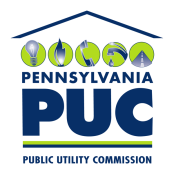  PUBLIC UTILITY COMMISSIONAdministrative Law JudgeP.O. IN REPLY PLEASE REFER TO OUR FILE